Highlights from the Board Meeting of October 13, 2014UP TO THE MINUTES….APPROVALSApproved Financial Statement and Bank Reconcilements for the month of September, 2014Approved payment of payrolls for the month of September, 2014 and account run dates of 9/23/2014, 9/30/2014 and 10/08/2014Approved permission for Dr. Donnella Carter to attend the 23rd AL Assoc. of Federal Education Programs Administrators Conference November 11 - 14 in Point Clear and attend the Learning Forward Conference November 20-21 in Birmingham.  No cost to BoardElect Delegate and Alternate for the 2014 AASB Delegate AssemblyApproved permission for Pam Franklin to attend the Fall Instructional Leadership Conference November 2-5, in Orange Beach, AL.  Expense paid through Indian EducationApproved Data Governance PolicyApproved 2014 – 2015 Comprehensive PlanApproved permission for Brooke Terry to attend the Child Nutrition Director’s Conference October 15-17 in Pelham, AL.  Expenses paid through CNP fundingPERSONNEL MATTERS –Changes/AdditionsALL SCHOOLSApproved the retirement resignation for Dyan Collins, bus driver, effective November 1, 2014Approved permission to hire, John Prince, bus driver, effective November 2, 2014PIKE COUNTY ELEMENTARYApproved on-the-job injury status for Susan Duckworth and to restore all sick leave related to this injuryApproved on-the-job injury status for Tomeaco Barnes and to restore all sick leave related to this injuryApproved permission to hire Marilyn Thompson, part-time special Ed AideApproved permission to hire Jalesha Merritt, part-time Special AideBANKS SCHOOLApproved permission to hire Lindsay Strube, Instructional AideCont. Board BizAPPROVALSApproved permission for Coach Winter Sims, Coach Shae Driggers and Sgt. Aaron Young to attend the Mid-South Fast Pitch Softball Coaches Clinic, November 12-14, 2014, in Philadelphia, MS.  Local school to provide fundingApproved resolution supporting Amendment 4Approved permission to provide ECMH Center with a bus and driver to take Day Habilitation program to the Peanut Festival in Dothan, AL on November 5, 2014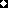 